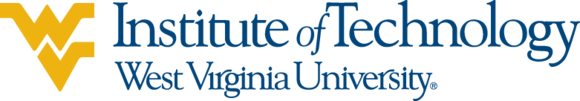 Career Services and Cooperative EducationCo-Op/Internship Application InstructionsComplete all sections of form. Return to Career Services and Cooperative Education Office with a current resume. All documents must be sent electronically to techcareerservices@mail.wvu.edu with the subject line: Co-Op/Internship Application. Student Information Name: 				Student ID: Email Address: 			Phone Number: Address: 			Major: Academic Advisor: 		GPA: Completed Credit Hours: Citizenship Status  U.S. Citizen Permanent Resident International (F-1 Visa)*Have you already secured a co-op or internship site? Yes	 NoIf yes, please complete the following:Employer: Address: Telephone Number: Contact Name and Title: Contact Email Address: I hereby consent to the release of my co-op/internship file including academic transcripts to potential employers. I agree to register for the appropriate cooperative education course and pay the registration fee for each of my co-op/internship work periods. I understand and agree that the Career Services and Cooperative Education Office may register me for any work term while I am on the job and I will be responsible for paying the required fees. ______________________________			_________________________Student Signature					Date*International students must also complete the Curricular Practical Training (CPT) Application.Disclaimer: Since this is an elective program, Career Services and Cooperative Education cannot guarantee placement in cooperative education/internship sites. Students are encouraged to begin search process at least one full semester prior to anticipated co-op or internship semester.  